Resolucao exercicio 1: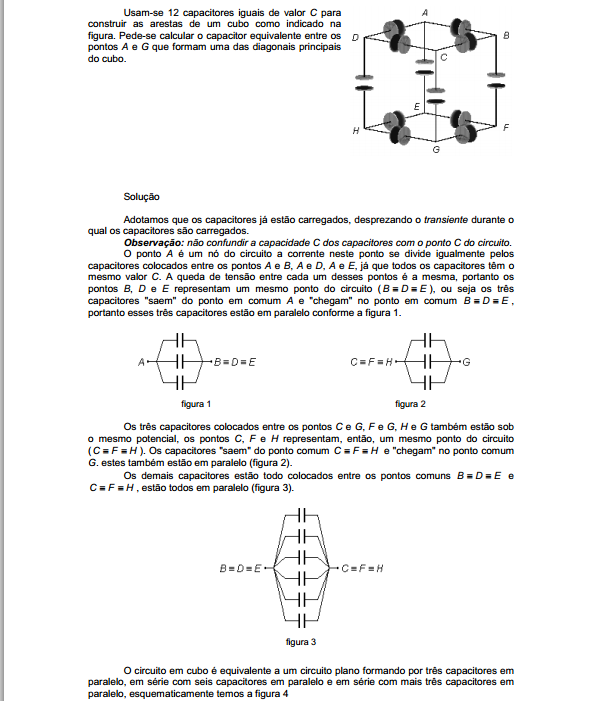 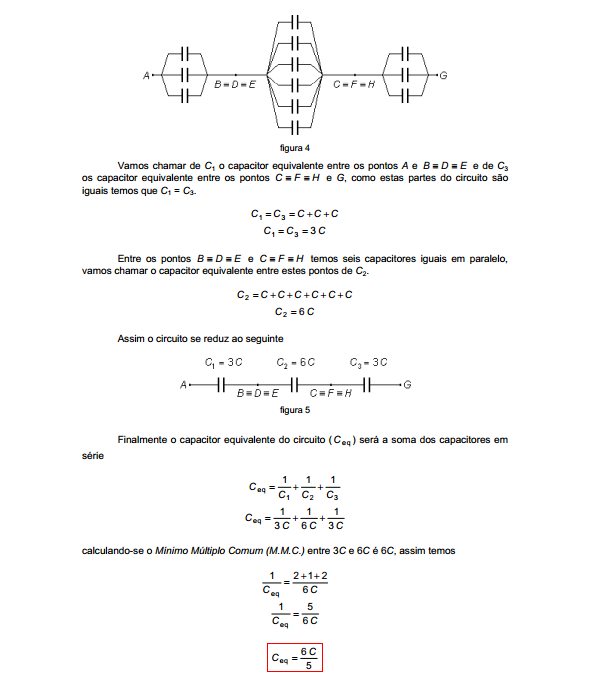 Resolucao Exercicio 2: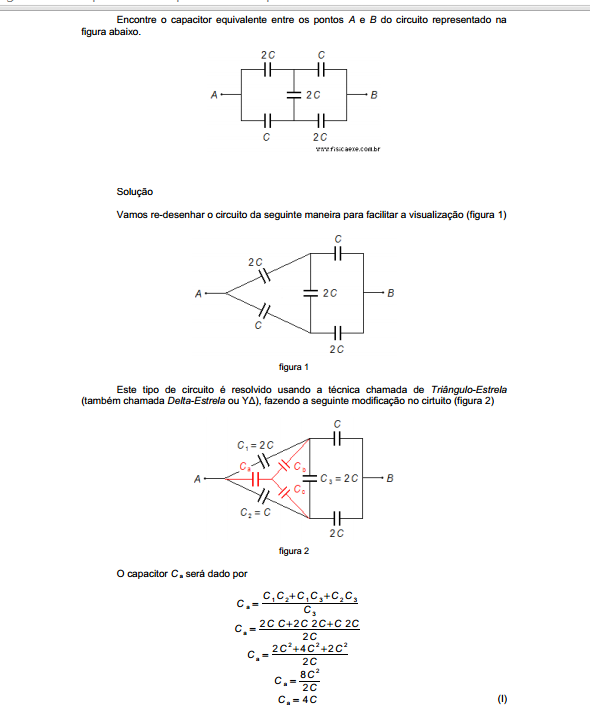 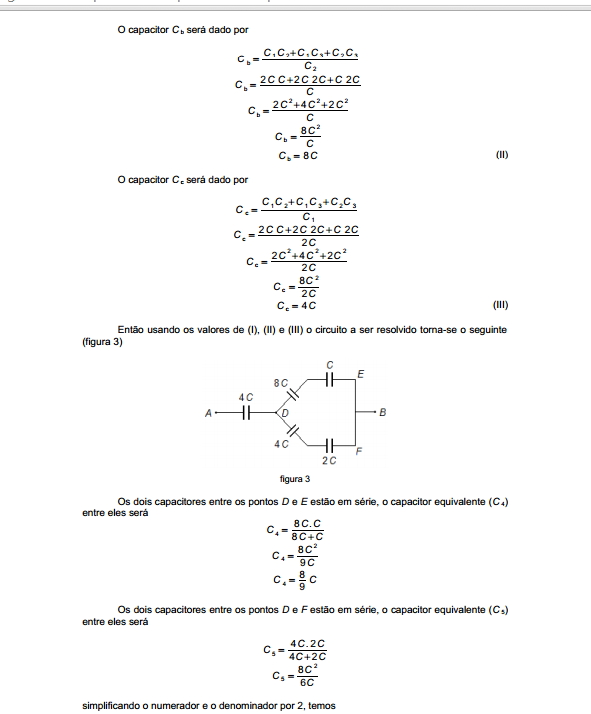 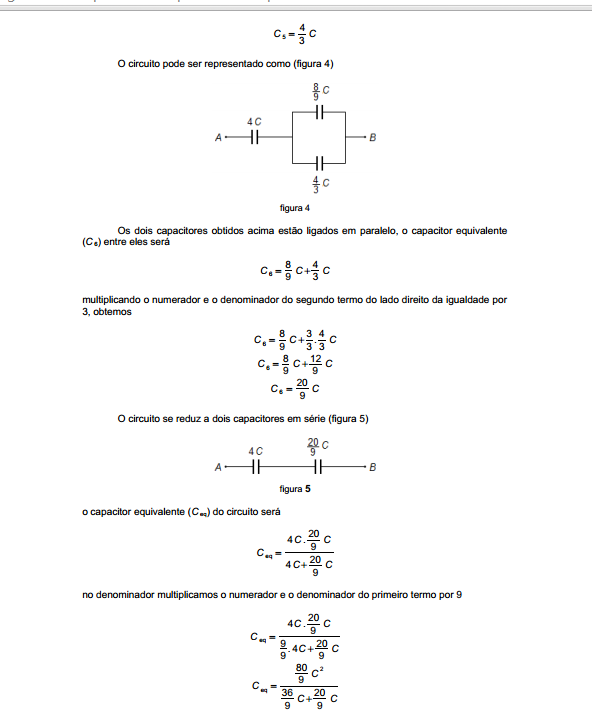 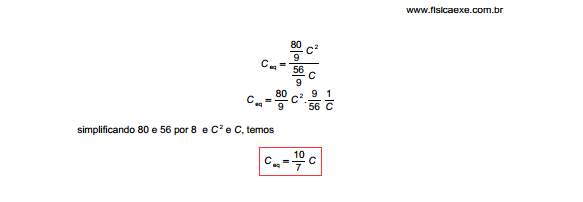 Resolucao Exercicio 3: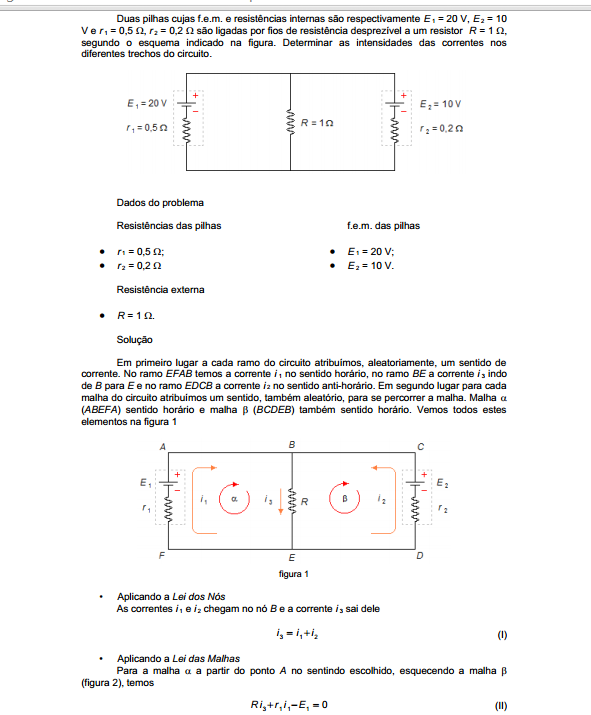 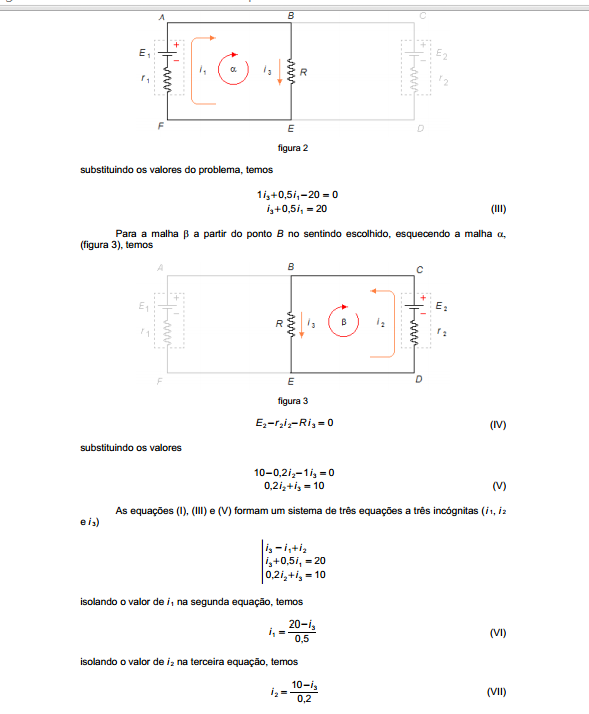 Resolucao Exercicio 4: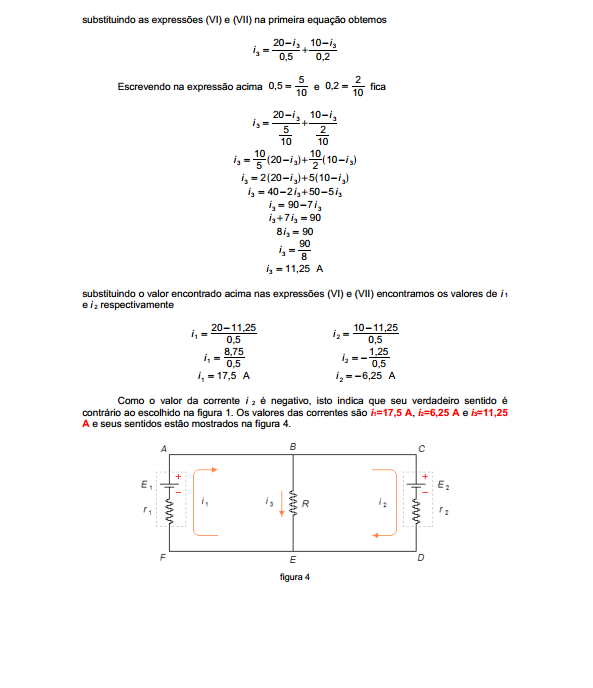 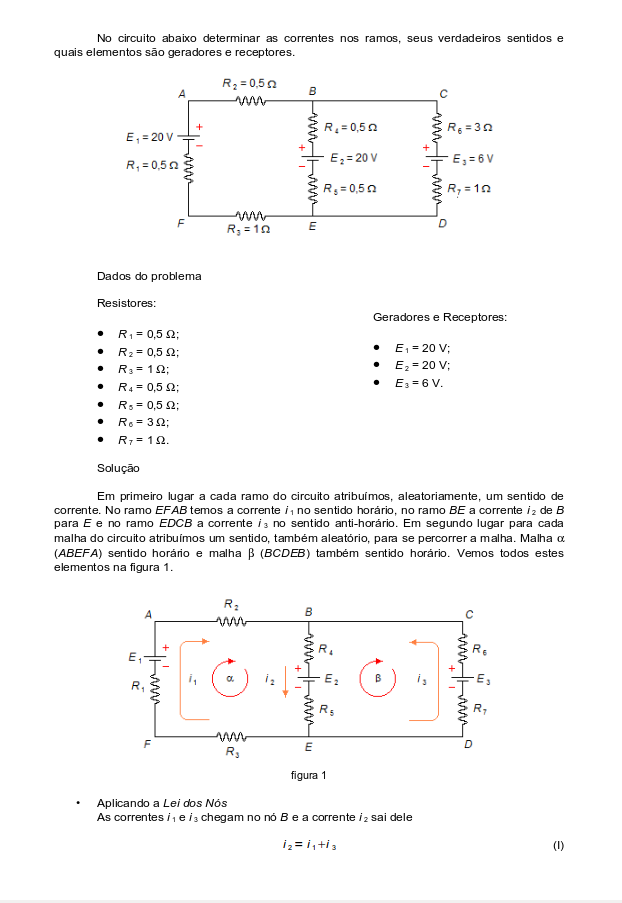 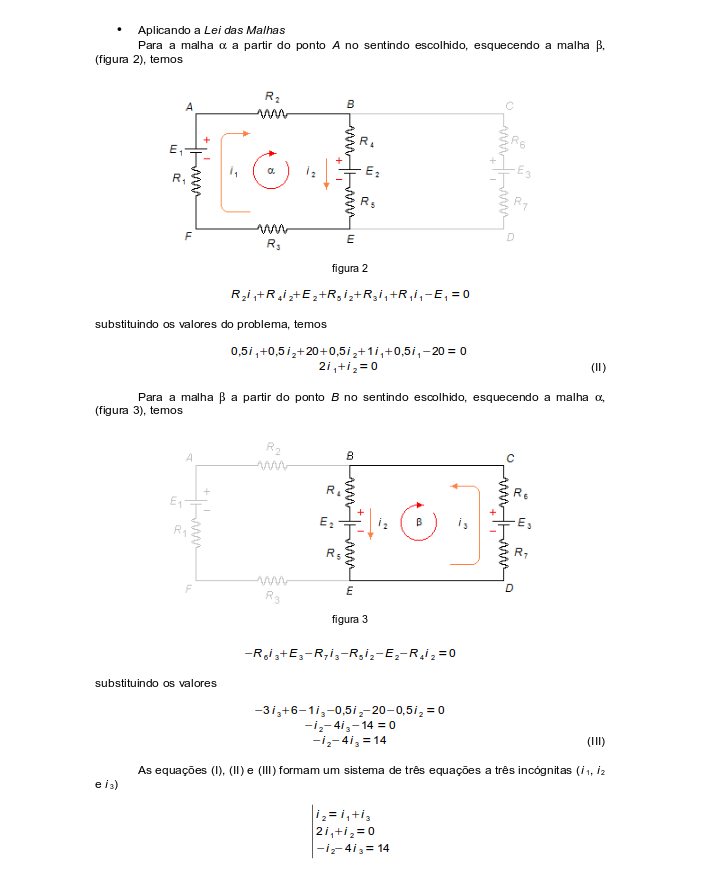 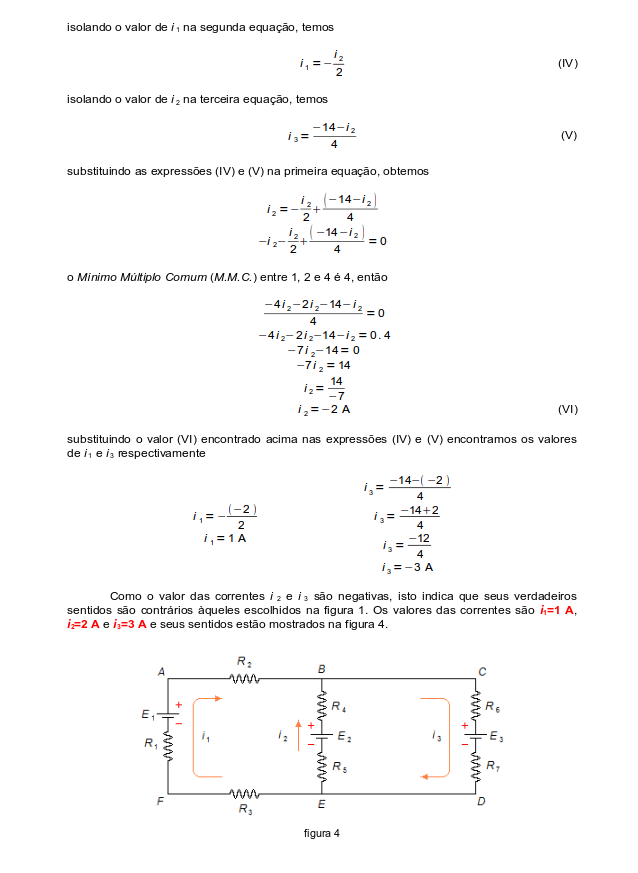 Resolucao Exercicio 5: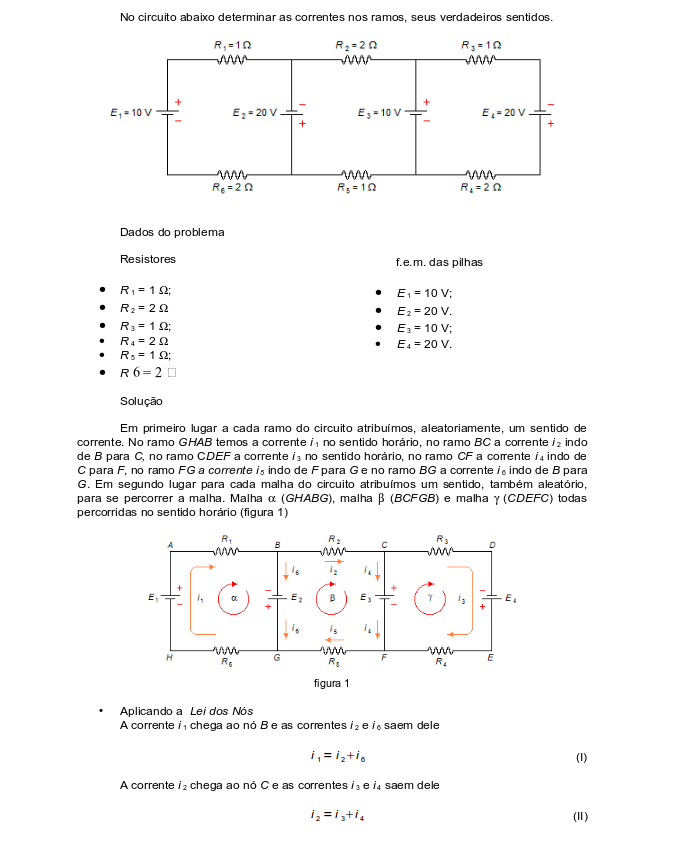 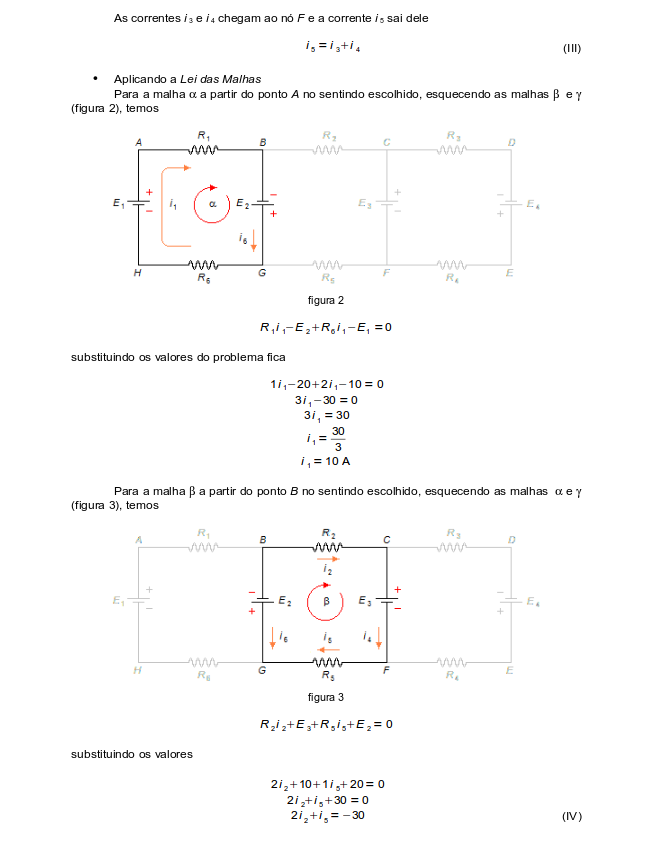 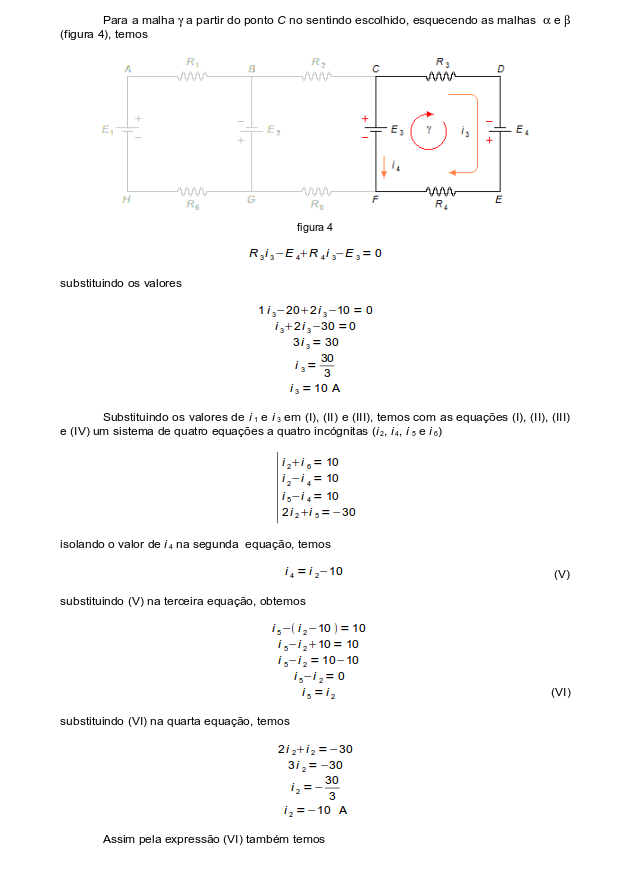 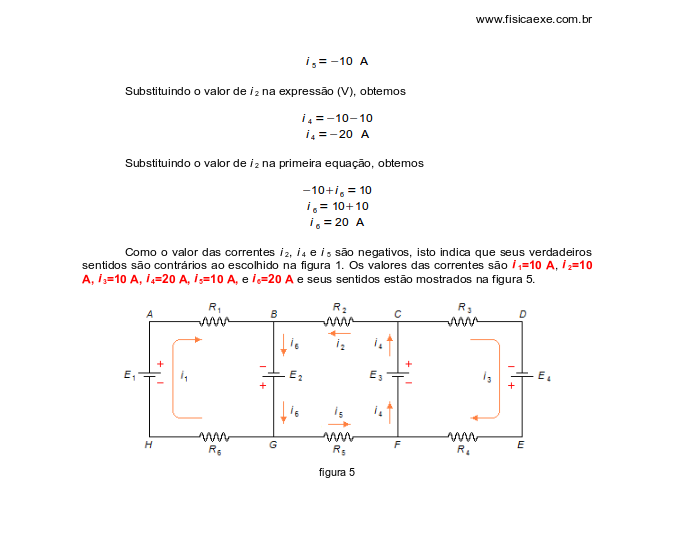 Resolucao Exercicio 6: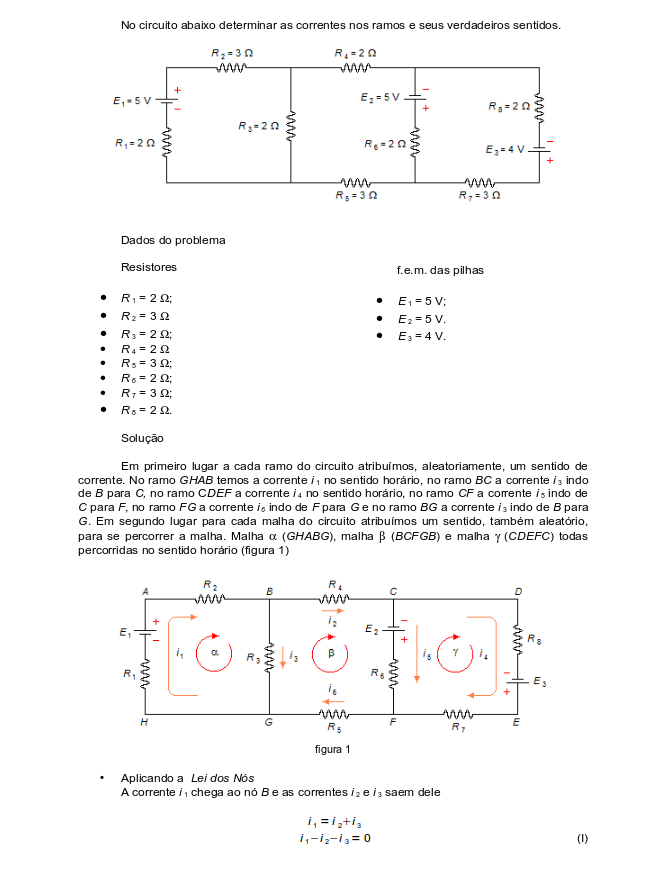 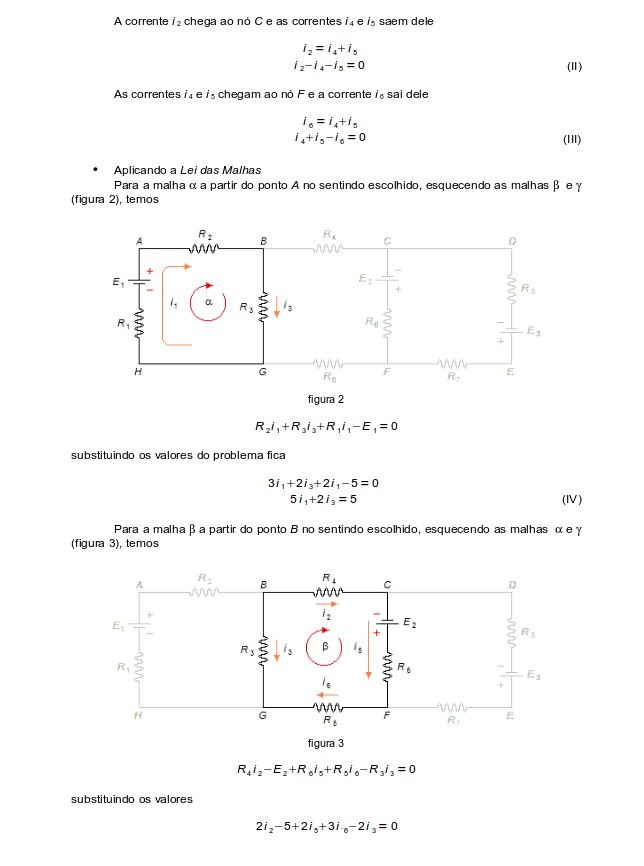 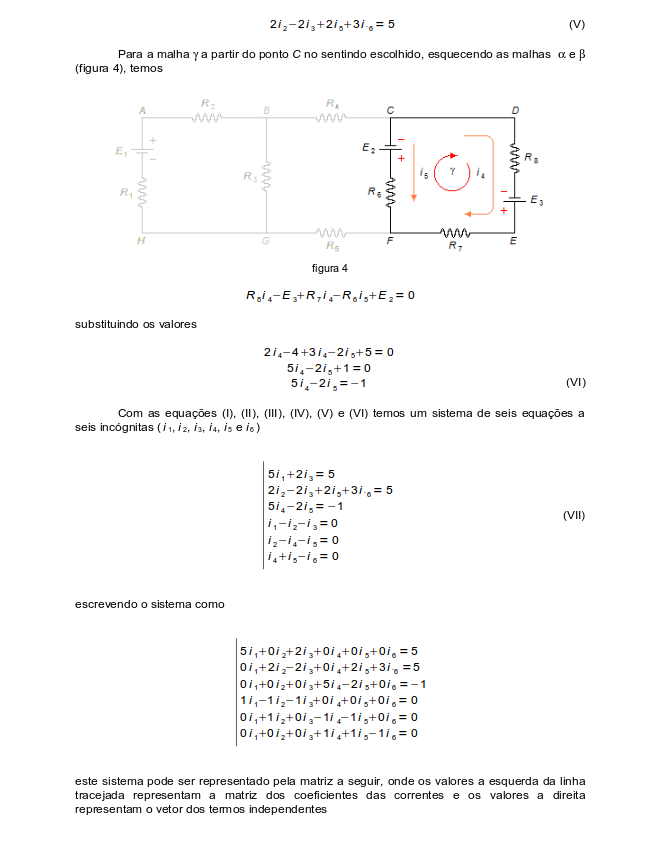 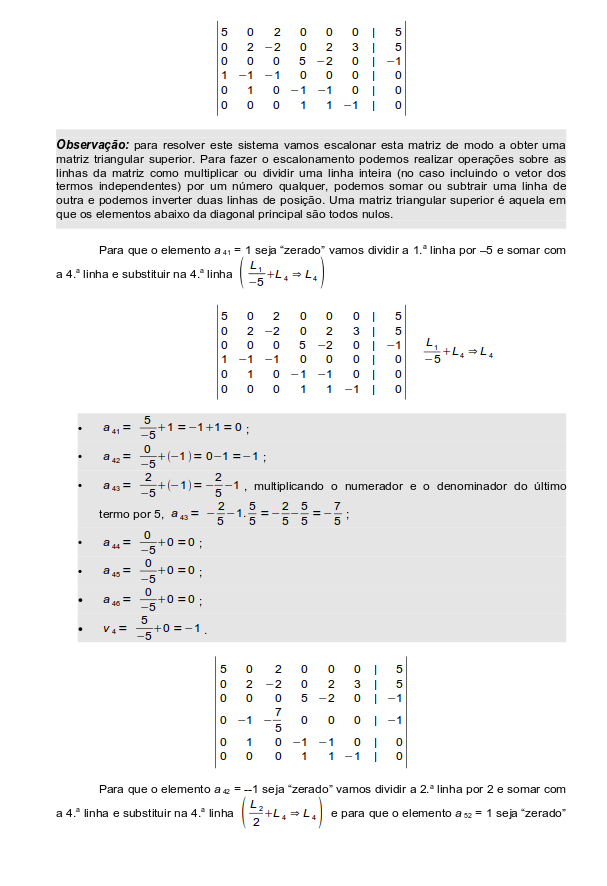 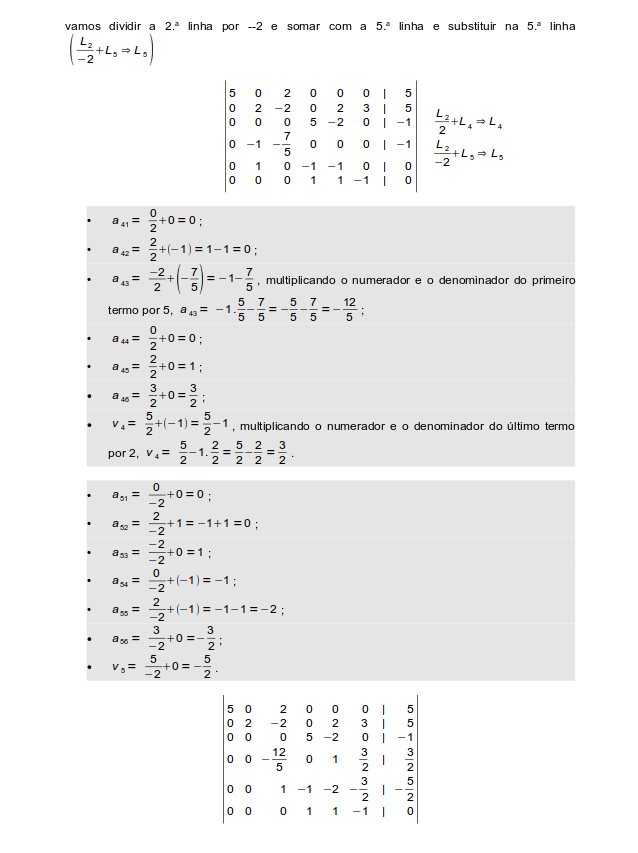 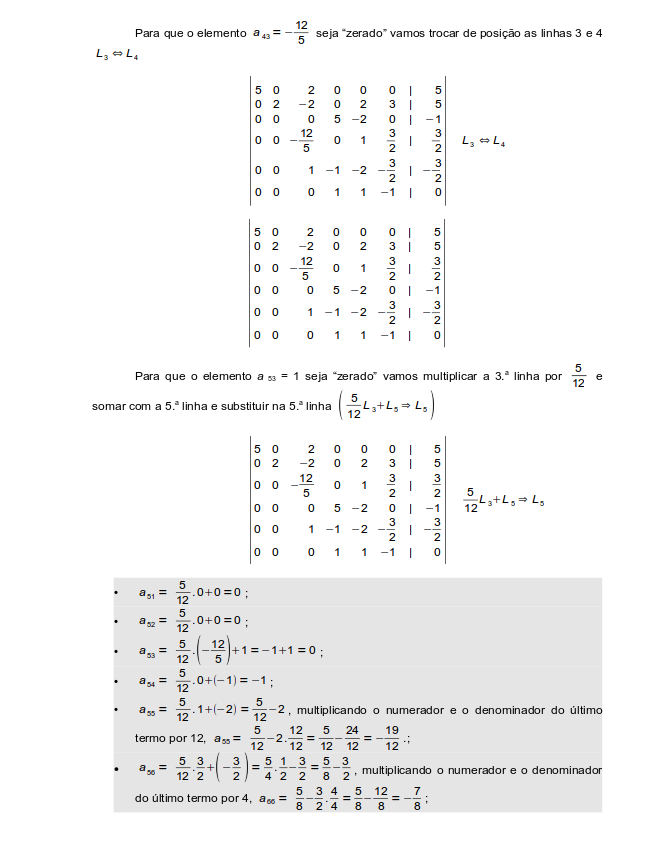 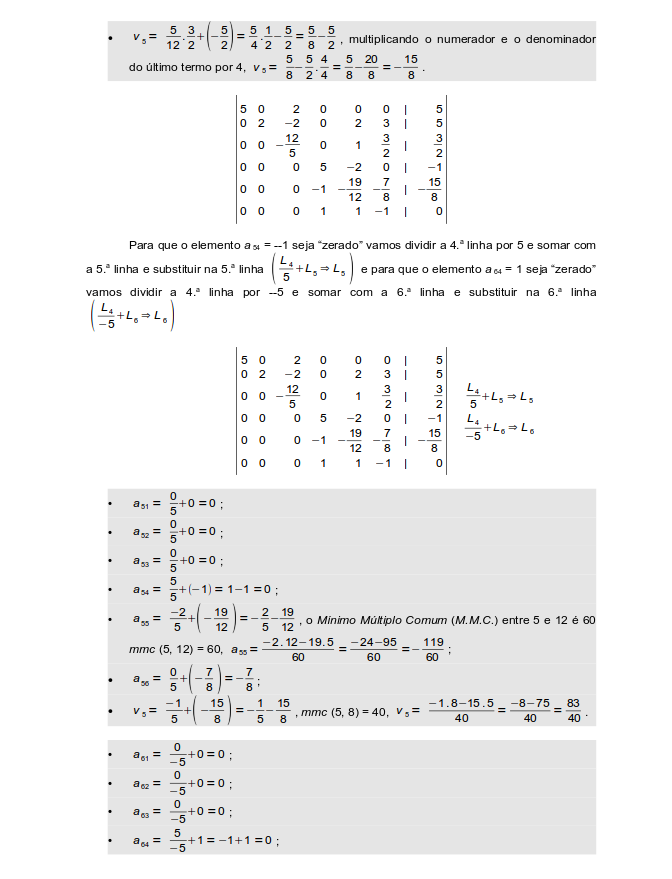 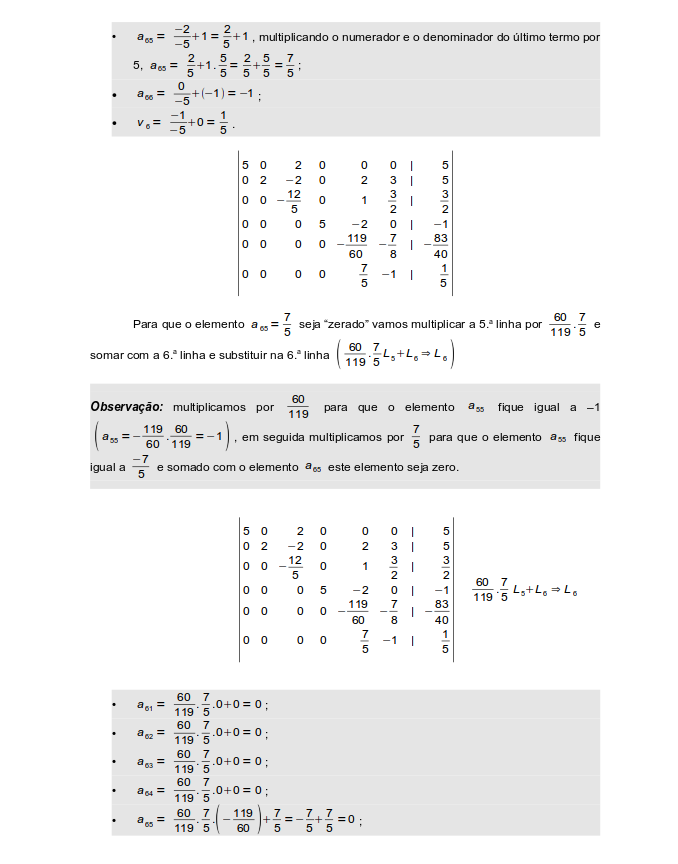 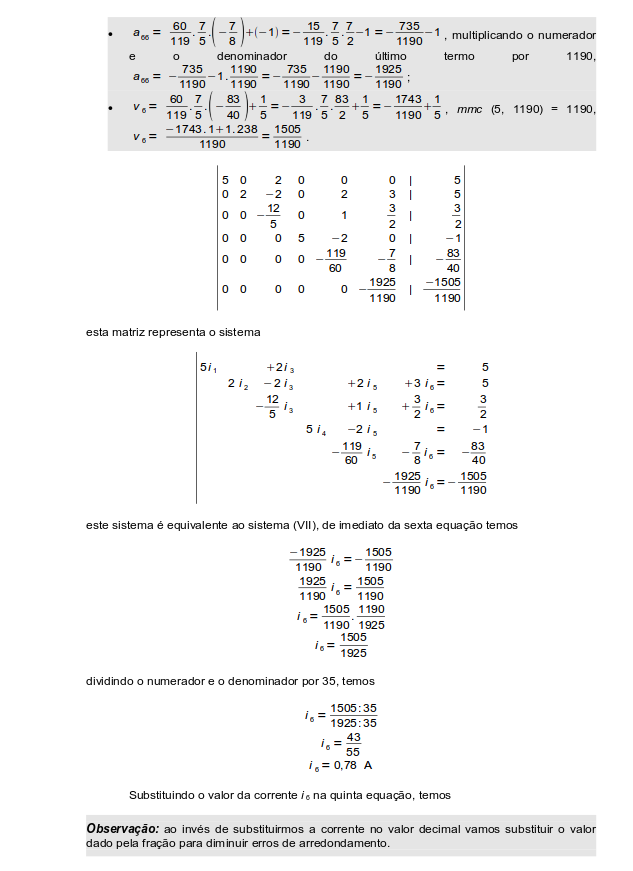 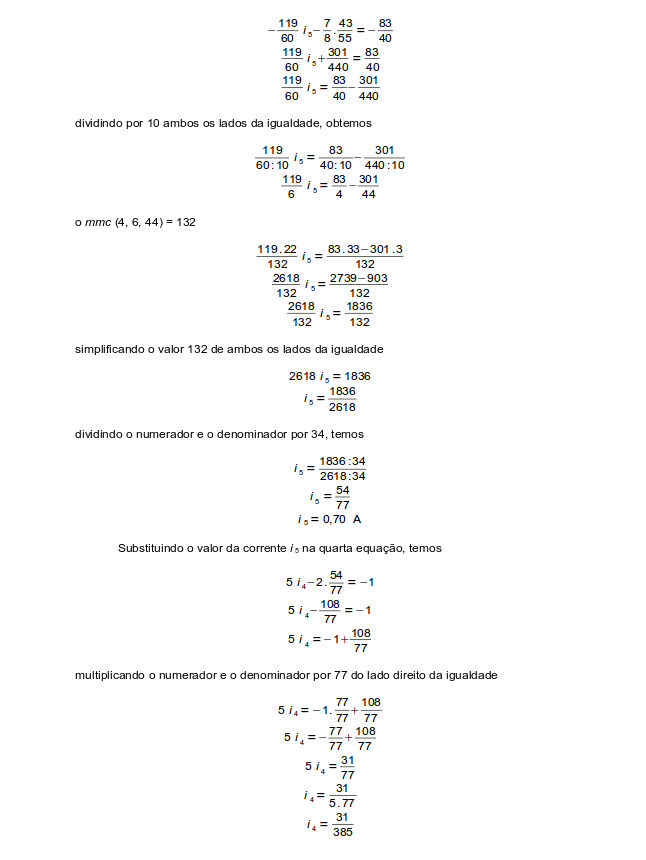 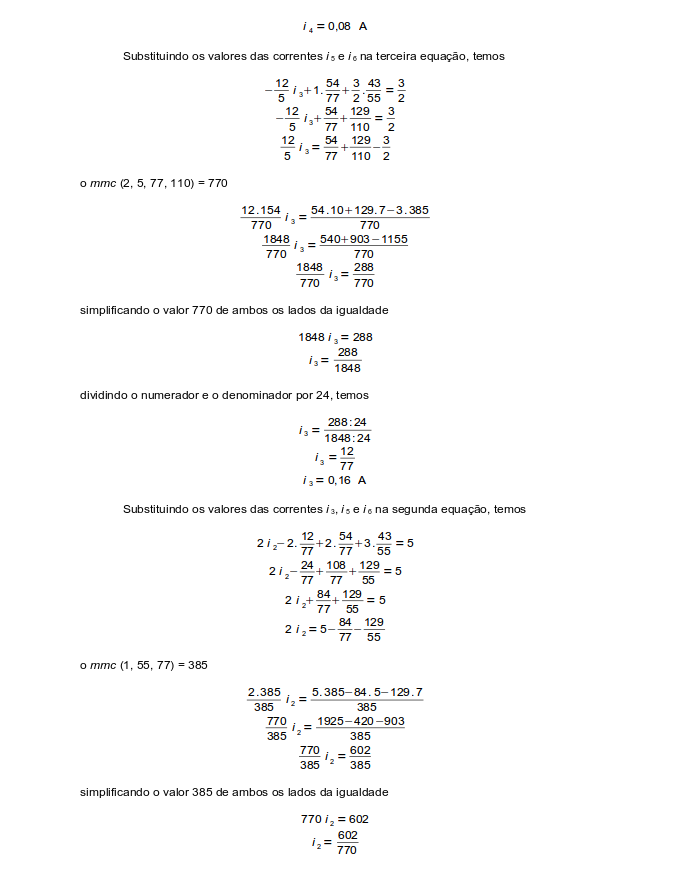 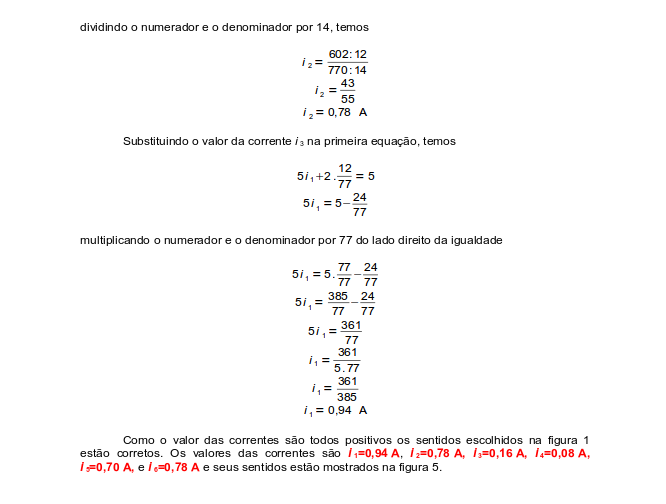 Resolucao Exercicio 7:Comecamos calculando a resistencia equivalente dos resistorem em paralelo: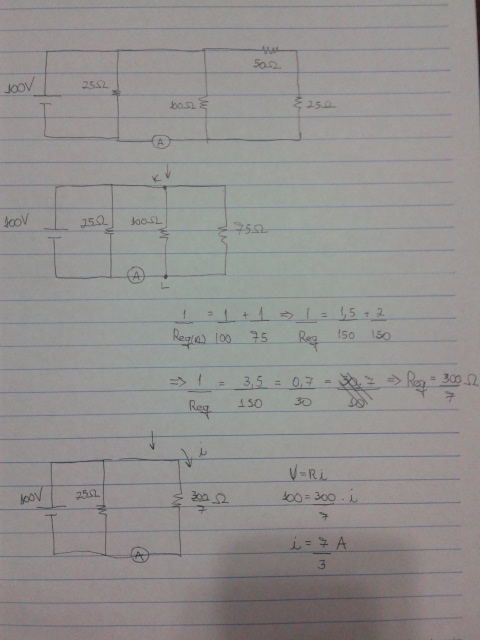 Resolucao Exercicio 8:Para resolver esse exercicio vamos simplificando as resistencias ate ficar com uma so resistencia equivalente: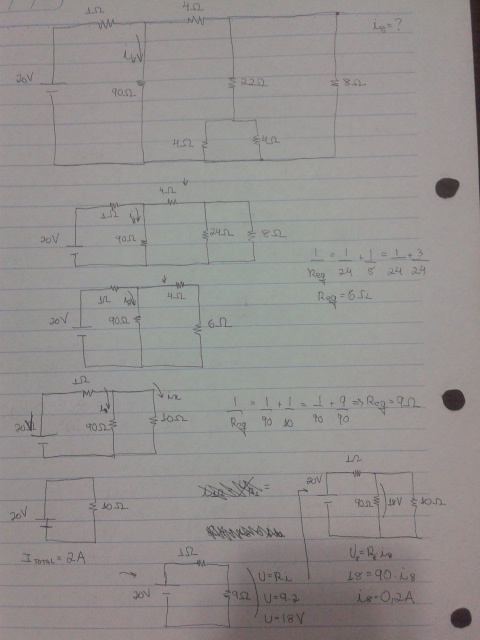 Resolucao Exercicio 9: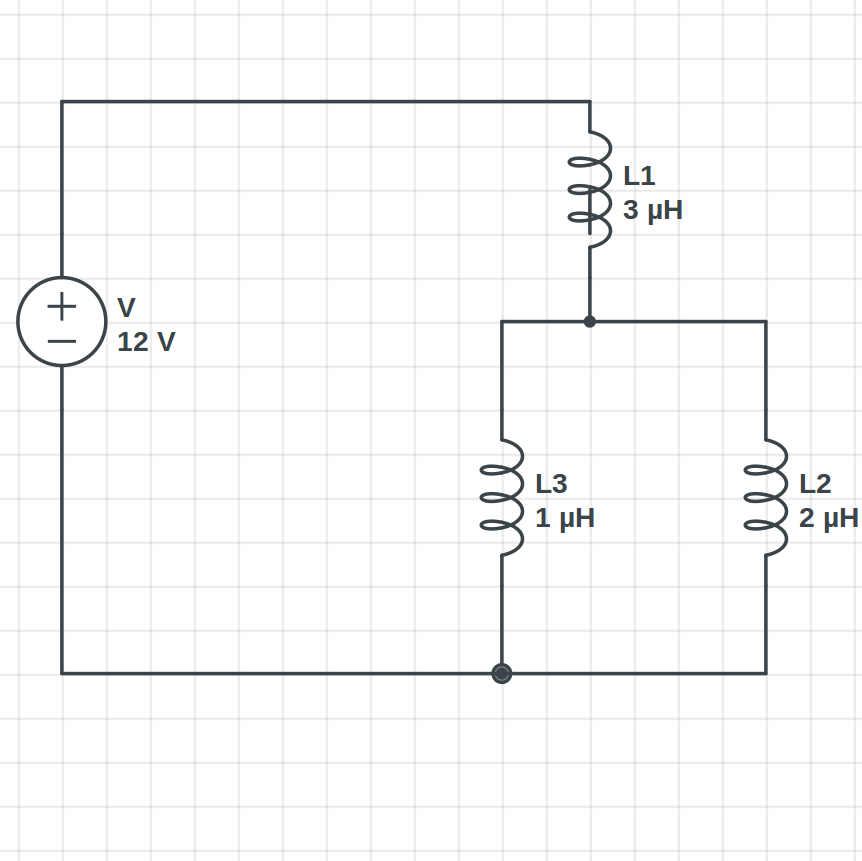 Comecaremos esse exercicio simplificando o Indutor em paralelo para um indutor equivalente:1/L3 + 1/L2 = 1/Leq11/1 + ½ =1/Leq1 → 1/Leq1 = 3/2 → Leq1 = 2/3uHAgora somamos com o outro indutor para saber a Indutancia total do circuito:L = 2/3 + 3 = 11/3 uHAgora para descobrir a corrente que passa pelo circuito:V = L . di/dt12 = 11/3 . di/dt → passando o dt multiplicando → 12 dt = 11/3 di → di = 36/11 dtIntegrando dos dois lados temos :i = (36/11.t) AReferencias Bibliograficas:http://www.fisicaexe.com.br/fisica1/eletromagnetismo/kirchhoff/exekirchhoff.html